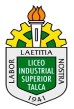                                     GUÍA DE APRENDIZAJE 4  : INGLES       Nivel  .2 A-B-C-D-E                       Docente: MRS.Dorys GONZALEZ PONCE                                                                                  GlobalizationObjetivo: Demostrar capacidad para resolver los ejercicios de forma eficiente Instrucción: Leer ,contestar guía y luego pegarla en su cuaderno1.- Translate the following verbs from the list into Spanish 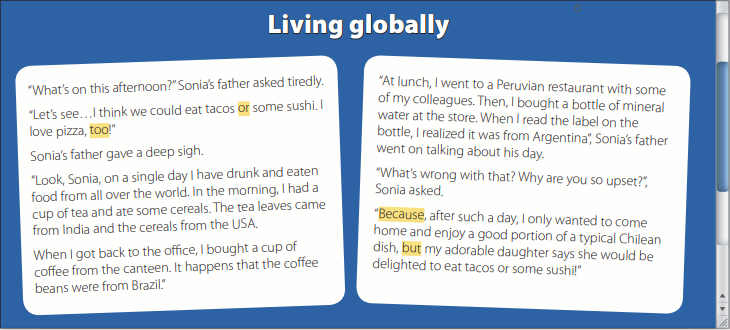 72.- Answer the following questions 1. Why is Sonia’s father so disappointed?     __________________________________________2. Where did the mineral water come from?     __________________________________________3. What did he have in the morning?     __________________________________________4. What does Sonia want to eat?     __________________________________________5. When did he eat Peruvian food?       ____________________________________________________________________3. Complete the Word Search Puzzle with the verbs in infinitive form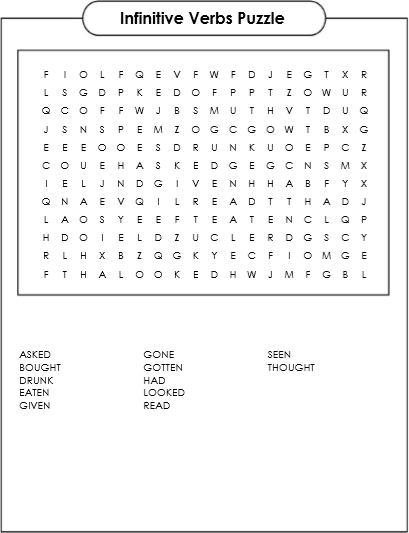 